Фоторепортаж о проведении Флэш-моба «Мы – дети твои, Россия!»Совместно с детьми и родителями группы раннего возраста «Солнышко»ведущие: Алексеева Е.В.Шилова И.А., воспитателиУчастники: родители с детьми.Цель: Развитие двигательной активности.Закрепление знаний о флаге (цвета)Воспитание дружеских взаимоотношений между детьми и родителями в ходе совместной деятельности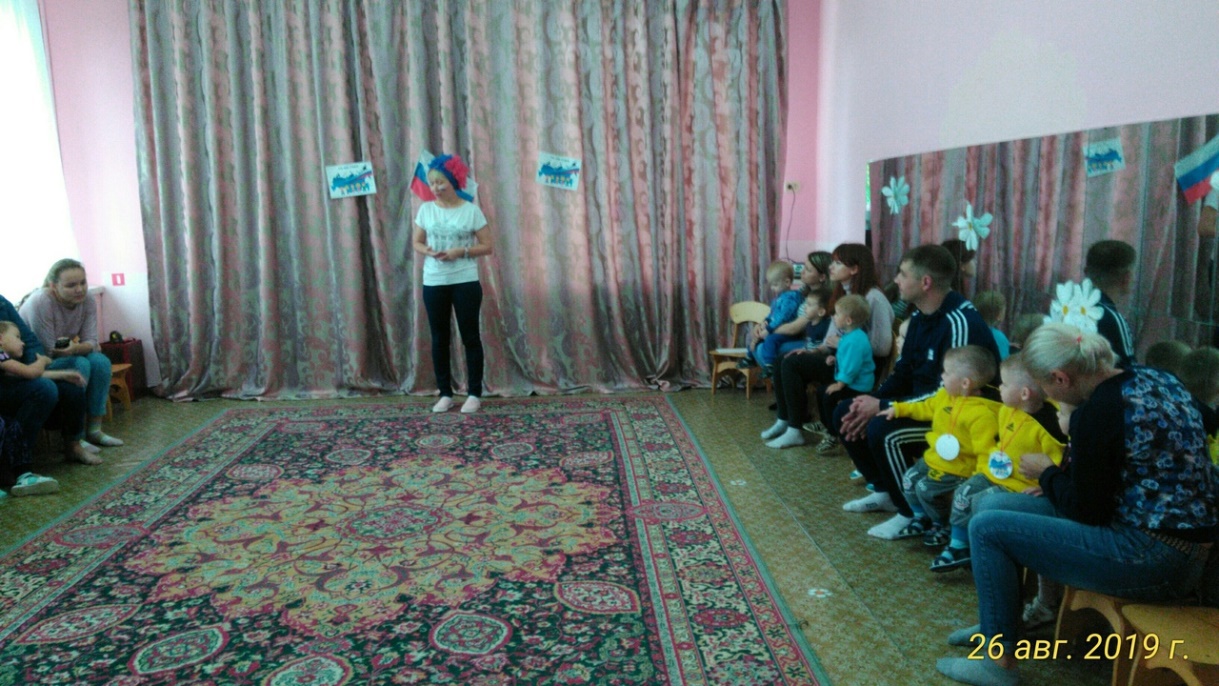 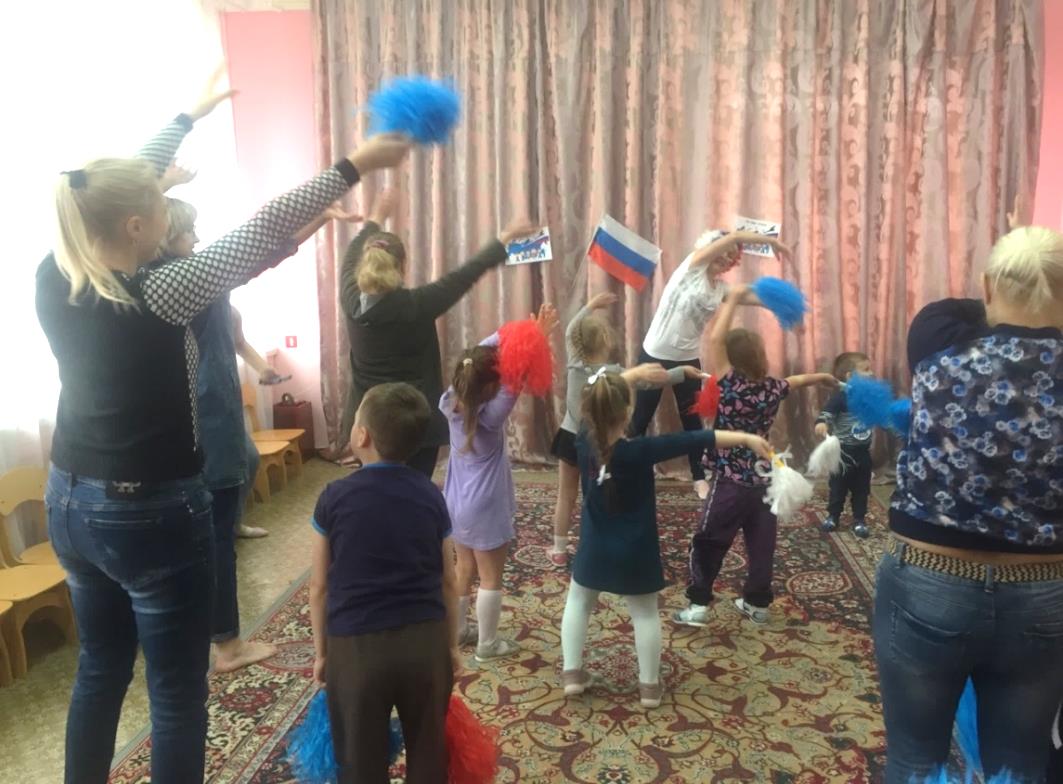 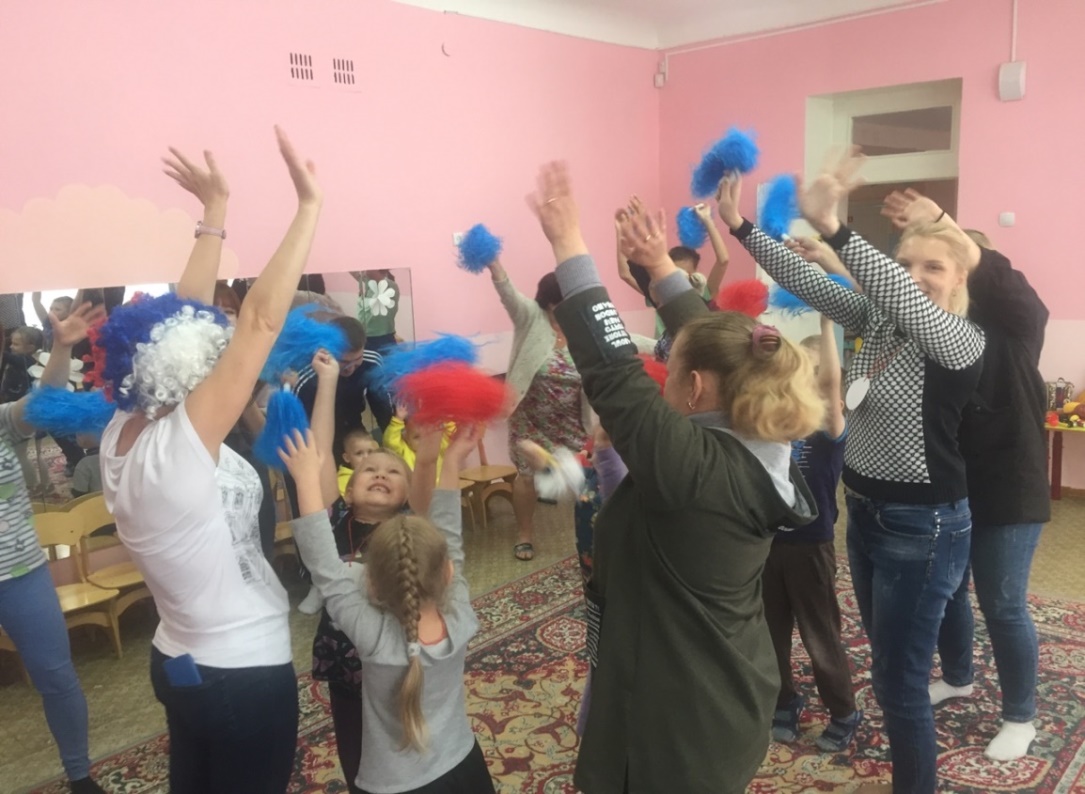 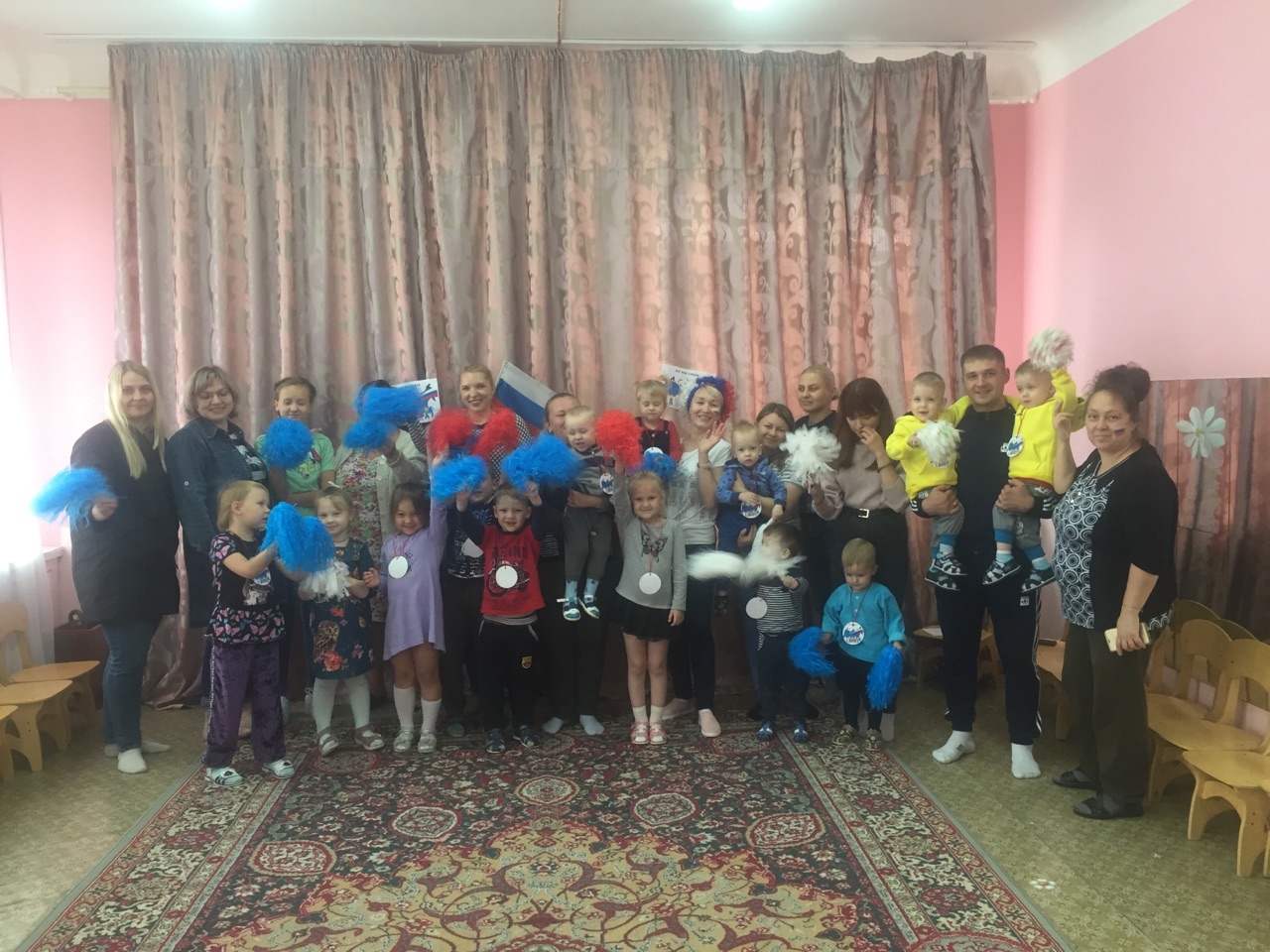 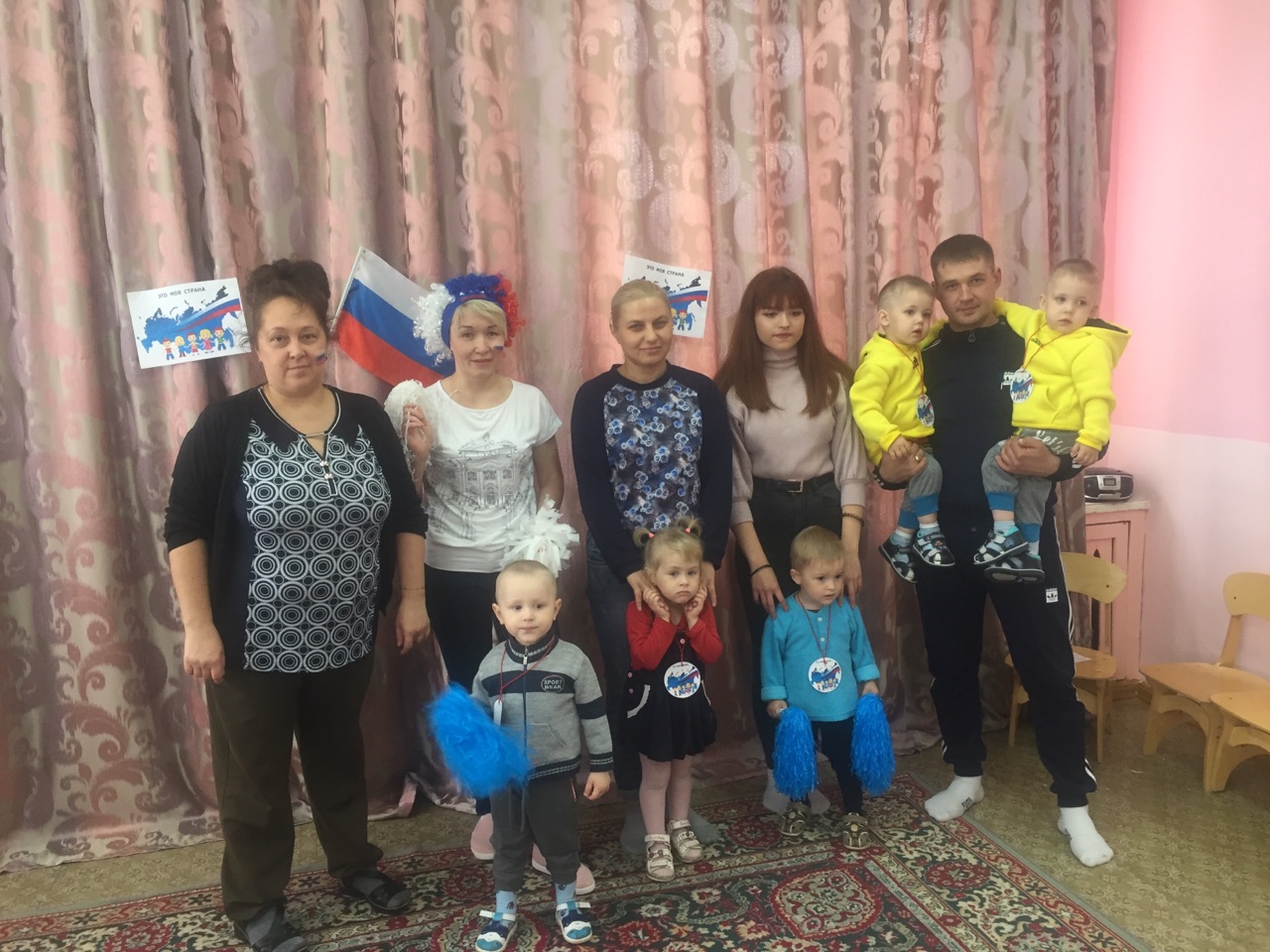 